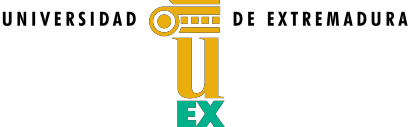 PROCESO DE ORIENTACIÓN AL ESTUDIANTE(Plan de Acogida y Tutoría)PROCESO DE ORIENTACIÓN AL ESTUDIANTE(Plan de Acogida y Tutoría)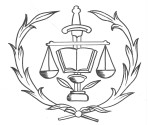 FACULTAD DE DERECHOEDICIÓN: 3ªANEXO II: Ficha de estudiantes participantes en el POE_FDFACULTAD DE DERECHOFICHA DE ESTUDIANTECurso académico 20   _/20ApellidosNombreEmailTeléfono de contacto DNIFecha de nacimiento	¿TRABAJAS?	SI	NO ¿Ha solicitado beca?          SI	 NOORDEN DE ELECCIÓN de los Estudios Universitarios en Preinscripción1.- Primera opción2.- Otra Titulación en que está matriculado/a:Titulación en que está matriculado/a:□DERECHO  □DERECHO-ADE  □ADE-DERECHO  □AGP  □CRIMINOLOGÍA □CRIMINOLOGÍA-DERECHO□DERECHO  □DERECHO-ADE  □ADE-DERECHO  □AGP  □CRIMINOLOGÍA □CRIMINOLOGÍA-DERECHOTurno: □mañana  □ tardeRegistro de RESULTADOS ACADÉMICOSSEMESTRENº Asignaturas/créditos presentadosNº Asignaturas/créditos aprobadosPrimer semestreSegundo semestreOBSERVACIONES: (en materia de aprovechamiento académico)SEGUIMIENTO ACTIVIDADES ACADÉMICAS NO REGLADASSEGUIMIENTO ACTIVIDADES ACADÉMICAS NO REGLADASACTIVIDADFECHAPROPUESTA DE CALIFICACIÓN DEL TUTOR EN EL PRESENTE CURSOSEGUIMIENTO HISTÓRICO DE LA REALIZACIÓN DEL PATSEGUIMIENTO HISTÓRICO DE LA REALIZACIÓN DEL PATCURSO ACADÉMICOREALIZACIÓN DE 0 a 10CURSO CURSO CURSO CURSO CURSO 